                                           Literacy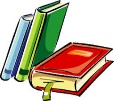 Watch ‘Leaving primary transition PowerPoint’ on our class website page as preparation for moving to your new schools.Please find ‘My Transition Booklet’ on our class website page.  Complete this at your own pace and if you’re not sure about what any of it means, ask me via Seesaw (some of it you won’t be able to fill in yet but do as much as you can)Spelling: ‘ous/que/ph’ and ‘un’This will be the last week of spellings for primary 7!Spelling labels will be sent to individual groups via SeesawGroups 1/2/3: Choose one of the activities from the ‘Spelling challenges’ page. Writing: Leavers poemComplete a spider diagram about leaving primary school.  Think about your memories, subjects, friends, teachers, achievements and anything else memorable to you!Complete the Leavers poem on the worksheet provided or on a sheet of paper and send the finished piece to me!Reading: Accelerated ReaderContinue with AR reading.  Use the link (9am-3pm Mon-Fri)https://ukhosted3.renlearn.co.uk/2235372/public/rpm/login/Login.aspx?srcID=t                  Numeracy 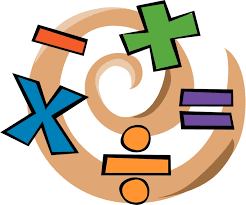 Instead of our traditional number and topic tasks in Numeracy, for the last few weeks we’re going to complete some STEM (Science, Technology, Engineering and Maths) activities related to our topic of bridges.  The first task asks you to look at designing a bridge to span a particular length of water.Do some research on the length of famous bridges around the world and create a table to show the names and lengths of some of these bridges (remember to include your units of measurement)Does the distance of water they need to span affect their design?All groups please complete ‘NI to Scotland Bridge STEM activity’ on our class website pageProblem Solving: Coffee shop maths investigation(Find on our class website page)Cuboids: Page 3Spheres: Page 2Pyramids: Page 1WAU/Topic (linked to our STEM activity)Please see ‘Brilliant Bridges activity sheet’ on our class website page and complete the worksheet.                                           LiteracyWatch ‘Leaving primary transition PowerPoint’ on our class website page as preparation for moving to your new schools.Please find ‘My Transition Booklet’ on our class website page.  Complete this at your own pace and if you’re not sure about what any of it means, ask me via Seesaw (some of it you won’t be able to fill in yet but do as much as you can)Spelling: ‘ous/que/ph’ and ‘un’This will be the last week of spellings for primary 7!Spelling labels will be sent to individual groups via SeesawGroups 1/2/3: Choose one of the activities from the ‘Spelling challenges’ page. Writing: Leavers poemComplete a spider diagram about leaving primary school.  Think about your memories, subjects, friends, teachers, achievements and anything else memorable to you!Complete the Leavers poem on the worksheet provided or on a sheet of paper and send the finished piece to me!Reading: Accelerated ReaderContinue with AR reading.  Use the link (9am-3pm Mon-Fri)https://ukhosted3.renlearn.co.uk/2235372/public/rpm/login/Login.aspx?srcID=t                  Numeracy Instead of our traditional number and topic tasks in Numeracy, for the last few weeks we’re going to complete some STEM (Science, Technology, Engineering and Maths) activities related to our topic of bridges.  The first task asks you to look at designing a bridge to span a particular length of water.Do some research on the length of famous bridges around the world and create a table to show the names and lengths of some of these bridges (remember to include your units of measurement)Does the distance of water they need to span affect their design?All groups please complete ‘NI to Scotland Bridge STEM activity’ on our class website pageProblem Solving: Coffee shop maths investigation(Find on our class website page)Cuboids: Page 3Spheres: Page 2Pyramids: Page 1                    ICT 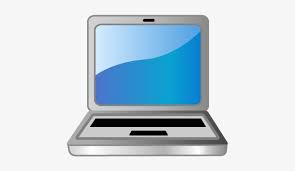 ICT assessment task: My memories of St. Joseph’s Please continue with these and send them to me when they are complete*Please Note:Lots of you have sent me your memory books already and they have been great, you will now need to use the feedback I’ve given to evaluate and edit them with a focus on grammar, punctuation and spelling!                  PEGet outside and play football, do yoga, go on your trampoline or bike and play games.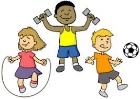 Go for a walk/run with members of your familyTry some free workouts on GoNoodle https://www.youtube.com/channel/UC2YBT7HYqCbbvzu3kKZ3wnw Tune into Joe Wicks, The Body Coach https://www.youtube.com/watch?v=d3LPrhI0v-wHelp out with chores and jobs round the house and garden.                        Homework Literacy: Day 129, 130, 131 and 132Mental Arithmetic: Monday – Section 3, Test 9, Part A 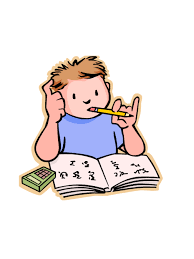 Tuesday – S3, T9, Part B Wednesday – S3, T9, Part C Thursday – Education City, choose one of the Numeracy games that have been set for you Spellings: Monday – ABC order                  Tuesday – rainbow spelling                  Wednesday – vowels and consonants                  Thursday – TestComplete your Friday test as normal– ask an adult or sibling to test you and mark with you (send me a pic of your results!)                         Religion 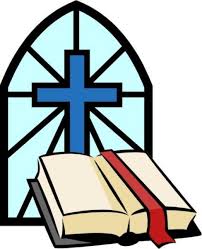 Say your prayers morning and nightNow that we are thinking about leaving primary school, try to jog your memory about all the things you experienced and enjoyed during your time at St. Joseph’sComplete the ‘Transition prayer activity’ on our class website page.Send them to me via Seesaw or email.